1. Urči úhel dvou vektorů2. Jsou dány tři body A=,  B=  C=a) určete početně, zda leží tyto tři body na jedné přímkceb) vypočítejte délku c) vypočítejte β3. Graficky určete    4. Je vektor    lineární kombinací vektorů   ?5. Je vektor  rovnoběžný s vektorem 6. Přímky AB, CD jsou rovnoběžné? A=,  B=  C= D=,  7. Urči skalární součin vektorů   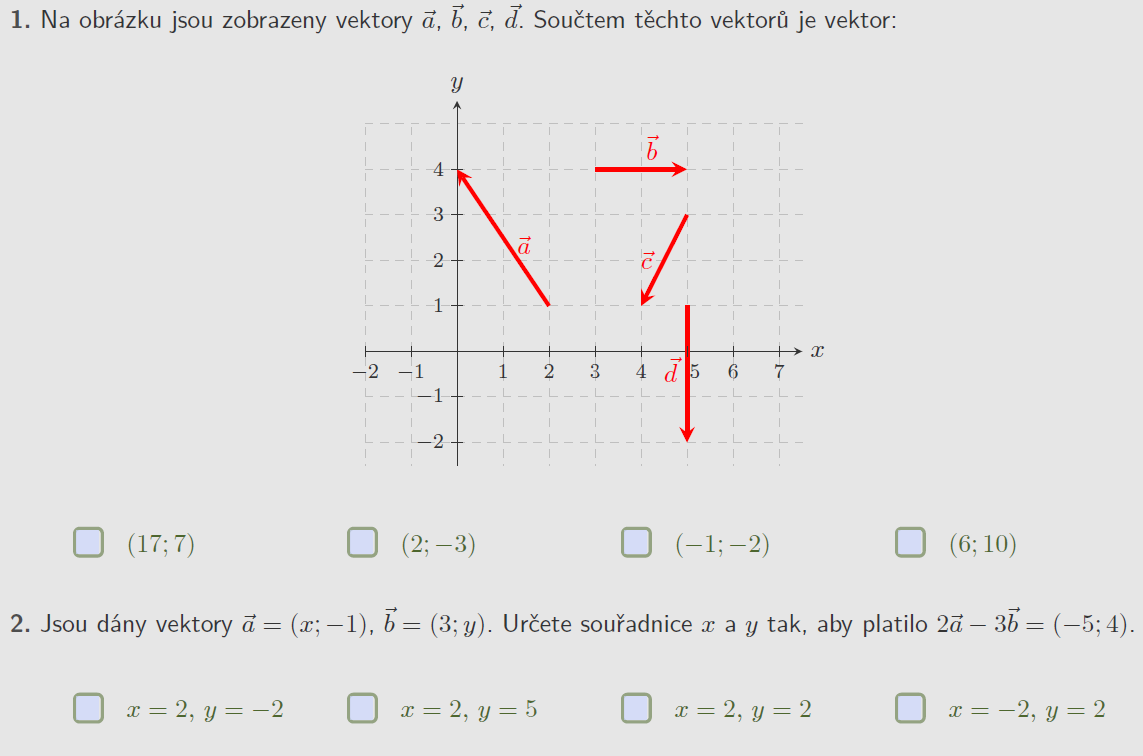 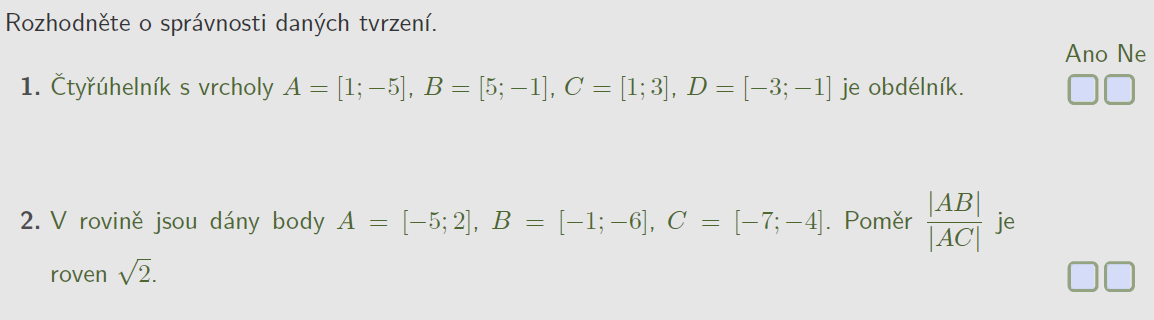 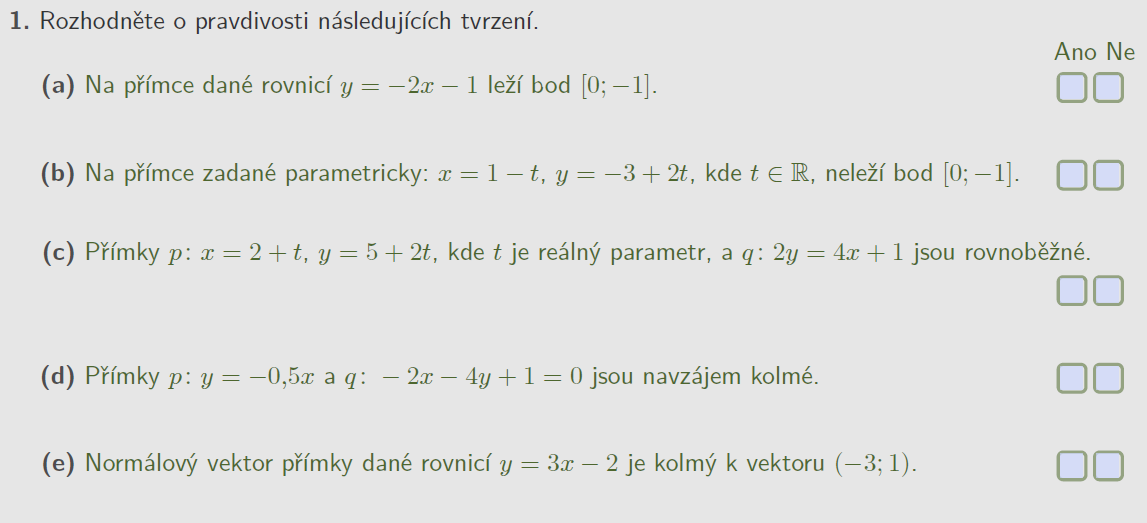 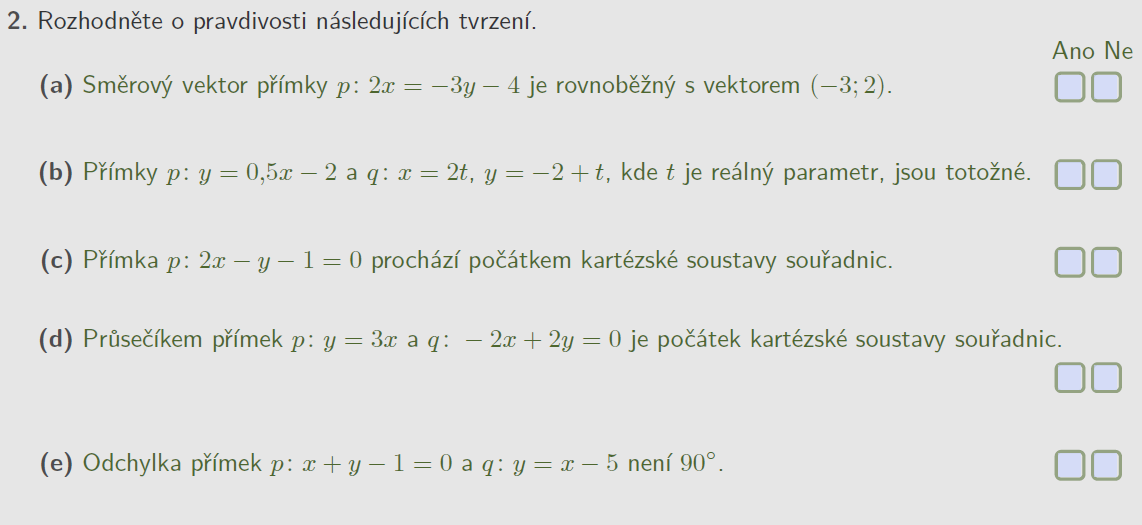 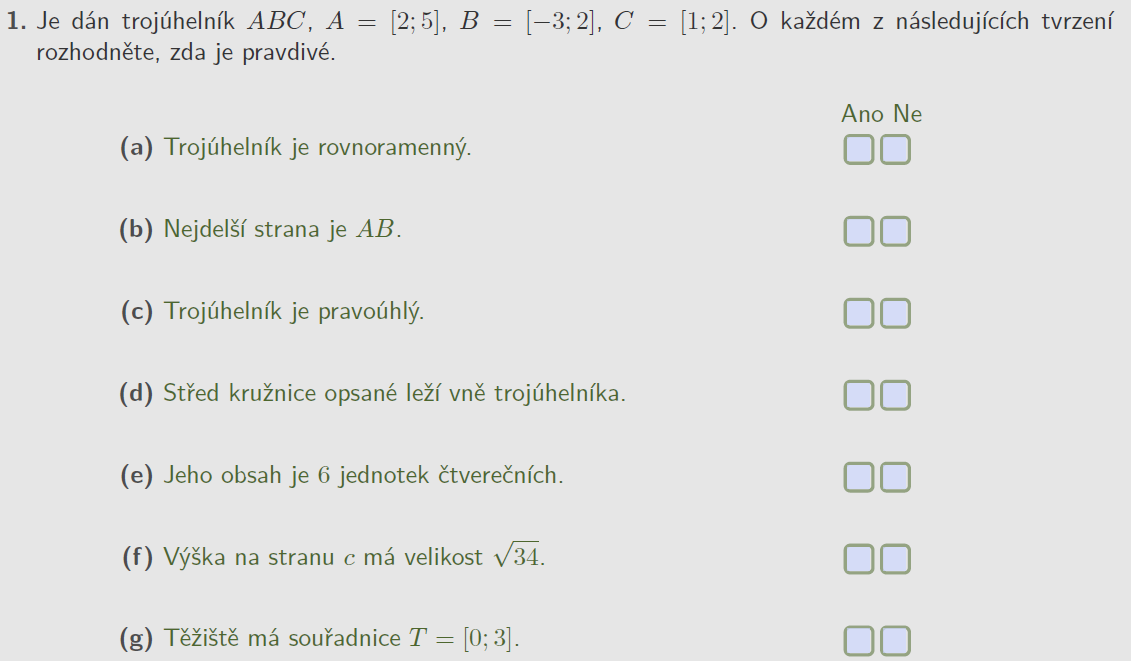 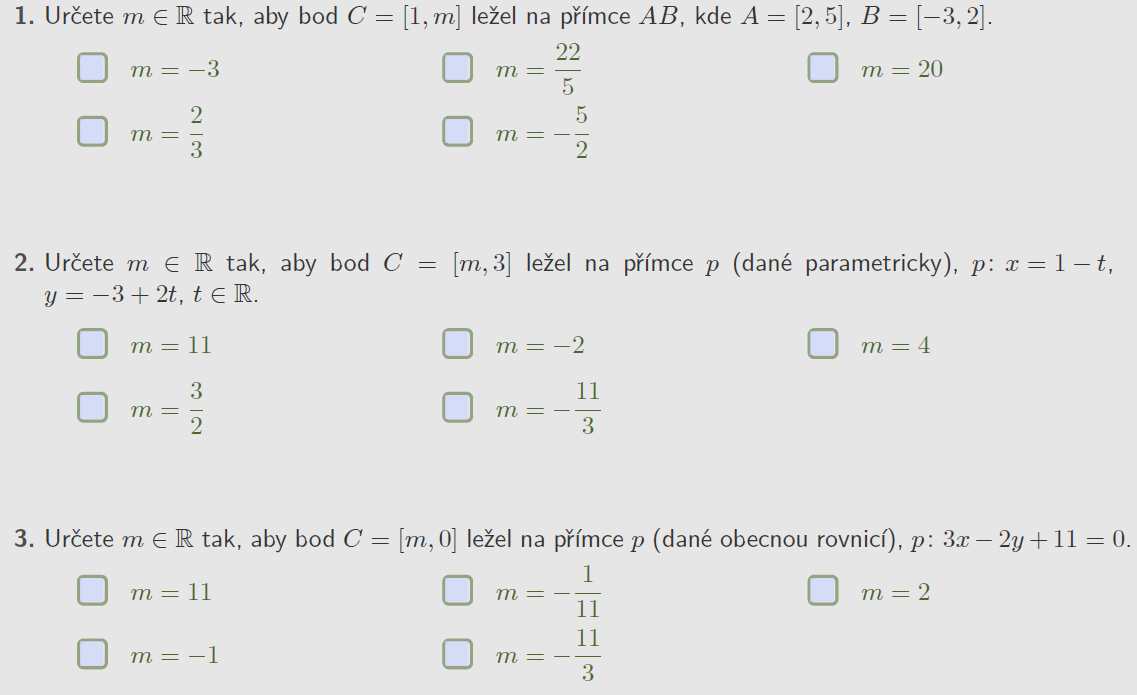 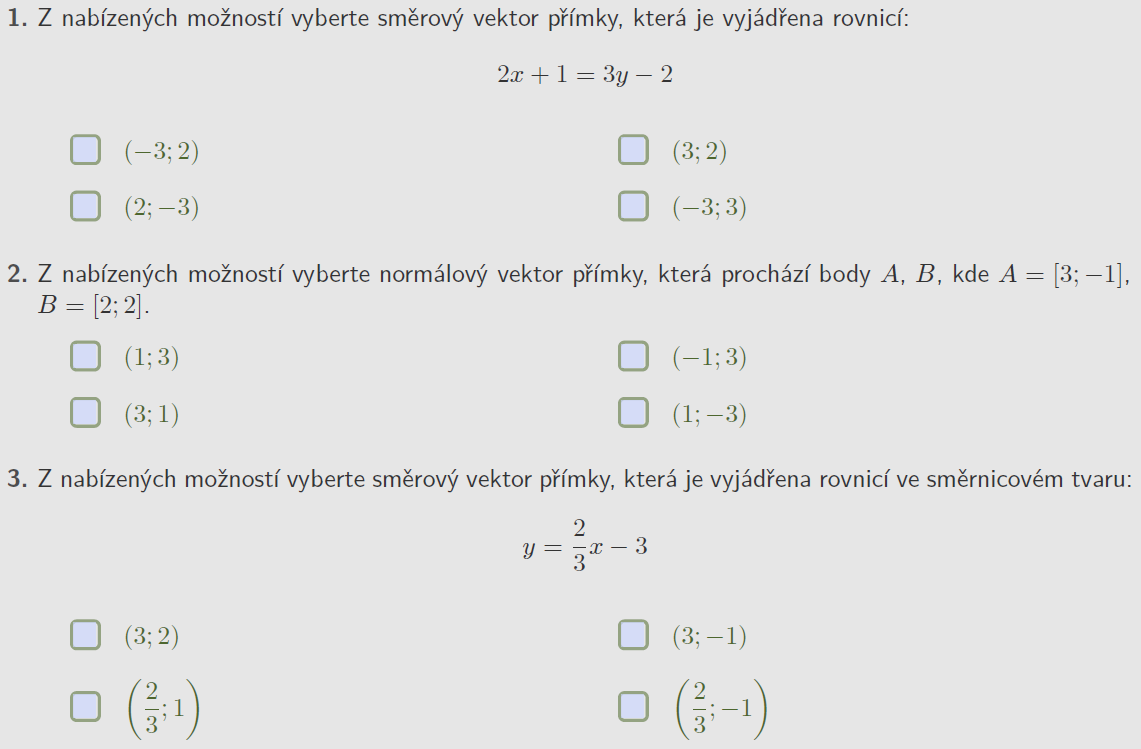 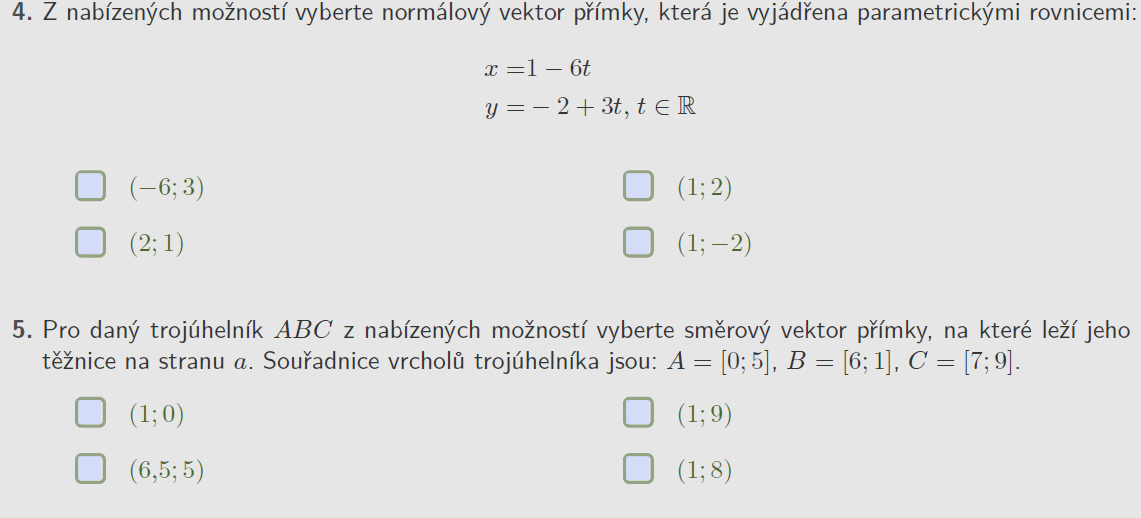 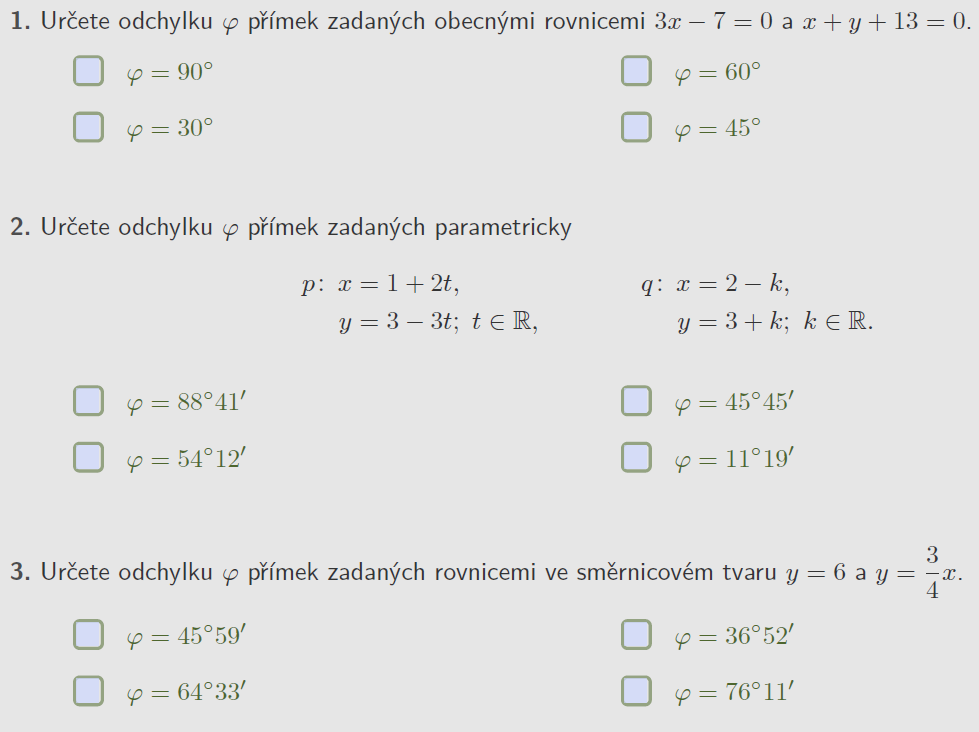 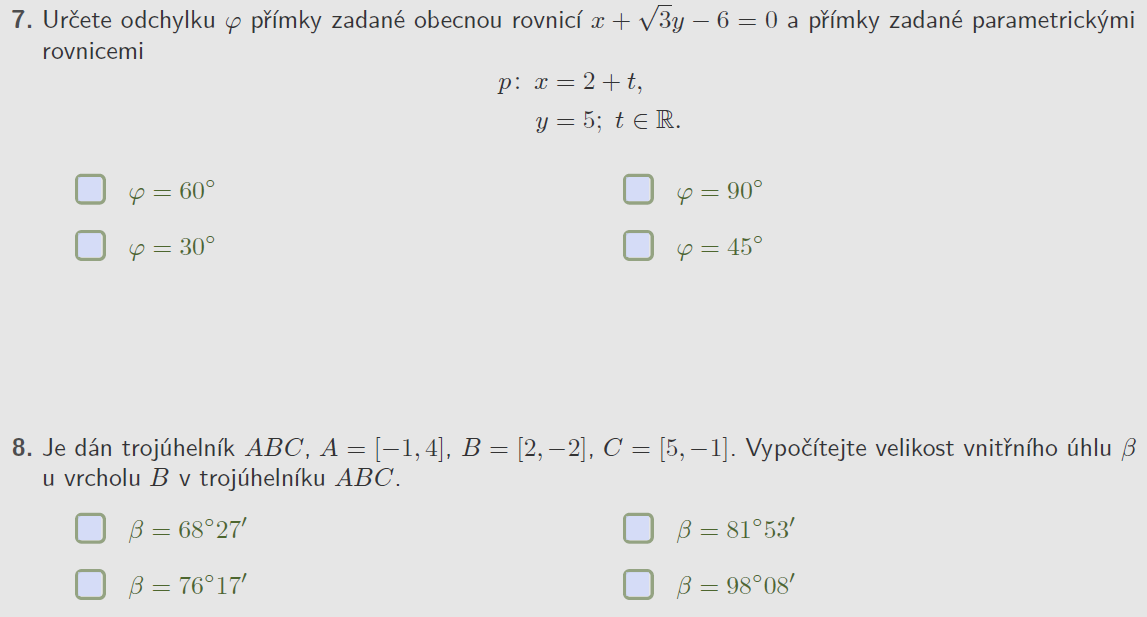 